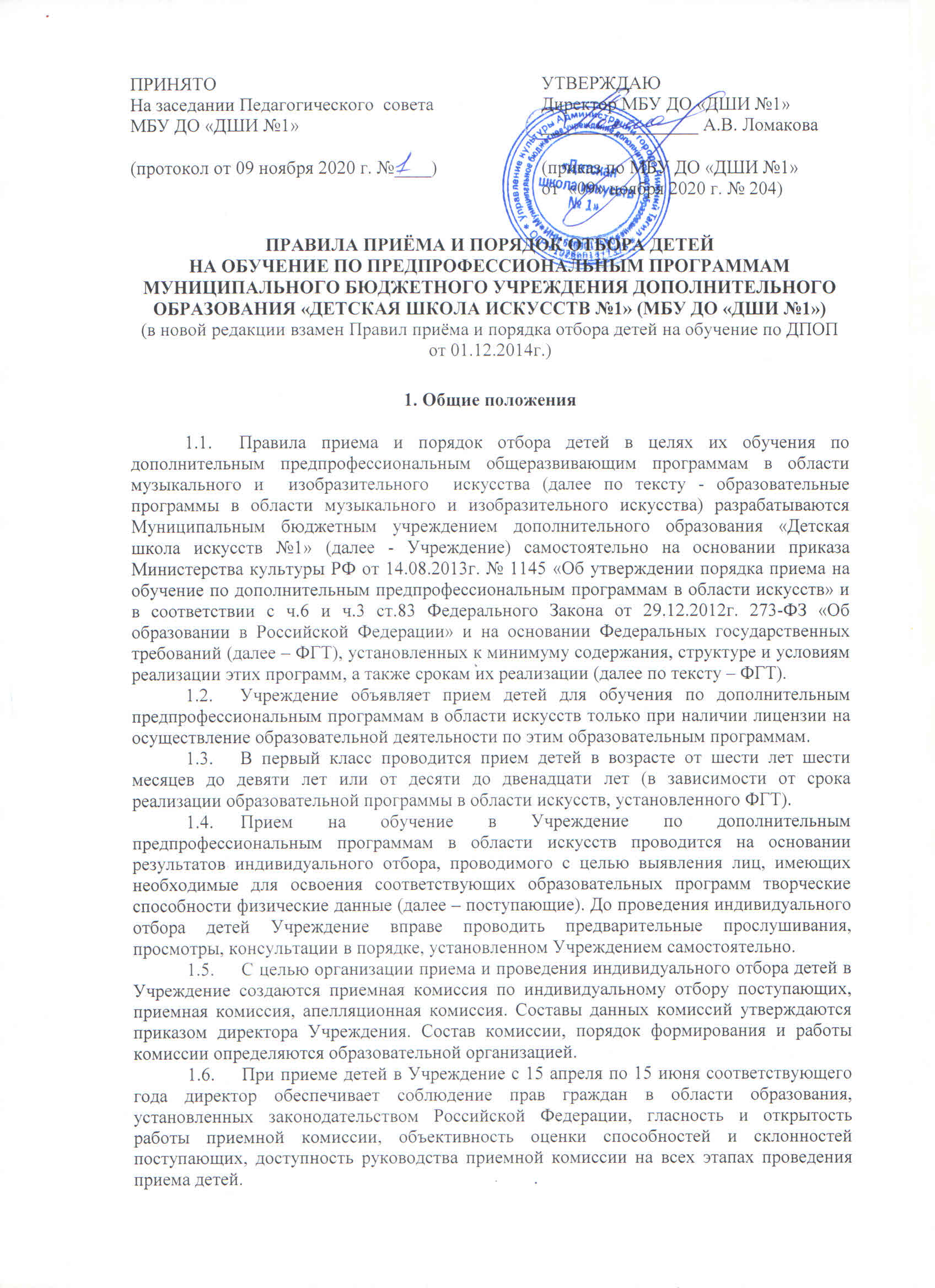 ПРАВИЛА ПРИЁМА И ПОРЯДОК ОТБОРА ДЕТЕЙ НА ОБУЧЕНИЕ ПО ПРЕДПРОФЕССИОНАЛЬНЫМ ПРОГРАММАМ  МУНИЦИПАЛЬНОГО БЮДЖЕТНОГО УЧРЕЖДЕНИЯ ДОПОЛНИТЕЛЬНОГО ОБРАЗОВАНИЯ «ДЕТСКАЯ ШКОЛА ИСКУССТВ №1» (МБУ ДО «ДШИ №1»)(в новой редакции взамен Правил приёма и порядка отбора детей на обучение по ДПОП от 01.12.2014г.)1. Общие положенияПравила приема и порядок отбора детей в целях их обучения по дополнительным предпрофессиональным общеразвивающим программам в области музыкального и  изобразительного  искусства (далее по тексту - образовательные программы в области музыкального и изобразительного искусства) разрабатываются Муниципальным бюджетным учреждением дополнительного образования «Детская школа искусств №1» (далее - Учреждение) самостоятельно на основании приказа Министерства культуры РФ от 14.08.2013г. № 1145 «Об утверждении порядка приема на обучение по дополнительным предпрофессиональным программам в области искусств» и в соответствии с ч.6 и ч.3 ст.83 Федерального Закона от 29.12.2012г. 273-ФЗ «Об образовании в Российской Федерации» и на основании Федеральных государственных требований (далее – ФГТ), установленных к минимуму содержания, структуре и условиям реализации этих программ, а также срокам их реализации (далее по тексту – ФГТ).Учреждение объявляет прием детей для обучения по дополнительным предпрофессиональным программам в области искусств только при наличии лицензии на осуществление образовательной деятельности по этим образовательным программам.В первый класс проводится прием детей в возрасте от шести лет шести месяцев до девяти лет или от десяти до двенадцати лет (в зависимости от срока реализации образовательной программы в области искусств, установленного ФГТ).Прием на обучение в Учреждение по дополнительным предпрофессиональным программам в области искусств проводится на основании результатов индивидуального отбора, проводимого с целью выявления лиц, имеющих необходимые для освоения соответствующих образовательных программ творческие способности физические данные (далее – поступающие). До проведения индивидуального отбора детей Учреждение вправе проводить предварительные прослушивания, просмотры, консультации в порядке, установленном Учреждением самостоятельно.С целью организации приема и проведения индивидуального отбора детей в Учреждение создаются приемная комиссия по индивидуальному отбору поступающих, приемная комиссия, апелляционная комиссия. Составы данных комиссий утверждаются приказом директора Учреждения. Состав комиссии, порядок формирования и работы комиссии определяются образовательной организацией. При приеме детей в Учреждение с 15 апреля по 15 июня соответствующего года директор обеспечивает соблюдение прав граждан в области образования, установленных законодательством Российской Федерации, гласность и открытость работы приемной комиссии, объективность оценки способностей и склонностей поступающих, доступность руководства приемной комиссии на всех этапах проведения приема детей.Настоящими Правилами устанавливаются сроки:- размещения информации об организации приема и проведения отбора детей;- приема документов;- проведения обора детей в соответствующем году;- объявления результатов отбора;- приема заявлений об апелляции по процедуре проведения отбора, рассмотрения апелляции и повторного проведения отбора;- зачисления в Учреждение;- организации дополнительного приема и зачисления в случае наличия вакантных мест по результатам отбора детей в установленные Учреждением сроки.1.8. Не позднее чем за 14 календарных дней до начала приема документов Учреждение на своем информационном сайте должно разместить следующую информацию и документы с целью ознакомления с ними родителей (законных представителей) поступающих:- копию Устава;- копию лицензии на осуществление образовательной деятельности (с приложениями);- локальные нормативные акты, регламентирующие организацию образовательного процесса по образовательным программам в области искусств;- условия работы приемной комиссии, комиссии по отбору граждан и апелляционной комиссии;- количество мест для приема детей на первый год обучения (в первый класс) по каждой образовательной программе в области музыкального и изобразительного искусства, а также при наличии вакантных мест для приема детей в другие классы (за исключением выпускного);- сроки приема документов для обучения по образовательным программам в области музыкального и изобразительного искусства в соответствующем году;- сроки проведения обора детей в соответствующем году;- формы отбора детей и их содержание по каждой реализуемой образовательной программе в области искусств;- требования, предъявляемые к уровню творческих способностей и в случае необходимости, физическим данным поступающих (по каждой из форм отбора);- систему оценок, применяемую при проведении отбора в образовательном учреждении;- условия и особенности проведения отбора для детей с ограниченными возможностями здоровья;- информация о формах проведения поступающих;- правила подачи и рассмотрения апелляции по результатам отбора детей; - сроки зачисления детей в образовательное учреждение.Формы проведения индивидуального отбора по конкретной предпрофессиональной программе устанавливаются образовательной организацией самостоятельно с учетом федеральных государственных требований к минимуму содержания, структуре и условиям реализации дополнительных предпрофессиональных общеобразовательных программ в области искусств и срокам обучения по этим программам (далее – ФГТ). При проведении индивидуального отбора присутствие посторонних лиц не допускается.1.9. Количество детей, принимаемых в Учреждение для обучения по образовательным программам в области музыкального и изобразительного искусства на бюджетное отделение, определяется в соответствии с квотой и муниципальным заданием на оказание муниципальных услуг, устанавливаемым ежегодно Управлением культуры Администрации города Нижний Тагил далее -(Учредитель). Учреждение вправе осуществлять прием детей для обучения по образовательным программам в области музыкального и изобразительного искусства сверх установленной квоты и муниципального задания на оказание муниципальных услуг на платной основе при положительных результатах отбора и с согласия родителей (законных представителей) ребенка.Организация приема детейОрганизация приема и зачисления детей осуществляется приемной комиссией Учреждение (далее - приемная комиссия). Председателем приемной комиссии является директор Учреждения.Работу приемной комиссии и делопроизводство, а также личный прием родителей (законных представителей) поступающих организует ответственный секретарь, который назначается приказом директора Учреждения.Учреждение самостоятельно устанавливает сроки приема документов в соответствующем учебном году. Прием осуществляется в период между 15 апреля и 15 июня текущего учебного года.Учреждение обязано знакомить поступающего и (или) его родителей (законных представителей) со своим Уставом, с лицензией на осуществление образовательной деятельности, со свидетельством о государственной аккредитации (при наличии), с образовательными программами и другими документами, регламентирующими организацию и осуществление образовательной деятельности, права и обязанности обучающихся, в том числе через информационные системы общего пользования. При проведении приема на конкурсной основе поступающему предоставляется также информация о проводимом конкурсе и об итогах его проведения.Прием в Учреждение в целях обучения детей по образовательным программам в области музыкального и изобразительного искусства осуществляется по заявлению родителей (законных представителей) поступающих.В заявлении о приеме родителями (законными представителями) поступающих указываются следующие сведения:- наименование образовательной программы в области музыкального и изобразительного искусства, на которую планируется поступление ребенка;- фамилия, имя и отчество ребенка, дата и место его рождения;- фамилия, имя и отчество его родителей (законных представителей);- адрес фактического проживания ребенка;- номера телефонов родителей (законных представителей) ребенка.Родители (законные представители) ребенка личной подписью фиксируют свое согласие на процедуру отбора для лиц, поступающих в целях обучения по образовательной программе в области музыкального и изобразительного  искусства.Родители (законные представители) ребенка личной подписью фиксируют факт ознакомления (в том числе через информационные системы общего пользования) с Уставом Учреждения, лицензией на осуществление образовательной деятельности, с образовательными программами и другими документами, регламентирующими организацию и осуществление образовательной деятельности, правами и обязанностями обучающихся, с правилами подачи апелляции при приеме по результатам проведения отбора детей.Родители (законные представители) ребенка личной подписью фиксируют свое согласие на обработку и передачу персональных данных поступающих, родителей (законных представителей).При подаче заявления представляются следующие документы:- копия свидетельства о рождении ребенка;- документ, удостоверяющий личность подающего заявление родителя (законного представителя) ребенка;- иные документы предоставляются родителями (законными представителями) по желанию.Сданные документы и материалы результатов отбора хранятся в Учреждение в личном деле поступающего в течение шести месяцев с момента начала приема документов.Организация по проведению индивидуального отбора детейДля организации проведения отбора детей в Учреждение формируются комиссии по отбору детей. Комиссия по отбору детей формируется для каждой образовательной программы в области музыкального и изобразительного искусства отдельно.Комиссия по отбору детей формируется приказом директора Учреждения из числа преподавателей Учреждения, участвующих в реализации образовательных программ в области музыкального и изобразительного искусства.Рекомендуемый количественный состав комиссии по отбору детей – не менее трёх-пяти человек, в том числе председатель комиссии по отбору детей, заместитель председателя комиссии и другие члены комиссии по отбору детей. Секретарь комиссии по отбору детей может не входить в её состав.В случае отсутствия необходимого числа преподавателей, участвующих в реализации данной образовательной программы, комиссия по отбору детей может формироваться из числа преподавателей, участвующих в реализации других образовательных программ. Председатель комиссии по отбору детей назначается работник Учреждения из числа педагогических работников, имеющих высшее профессиональное образование, соответствующее профилю образовательной программы в области музыкального и изобразительного искусства. Председателем комиссии по отбору детей может являться директор Учреждения.Председатель комиссии по отбору детей организует деятельность комиссии, обеспечивает единство требований, предъявляемых к поступающим при проведении отбора детей.Секретарь комиссии по отбору детей назначается директором Учреждения из числа работников Учреждения. Секретарь ведет протоколы заседаний комиссии по отбору детей, представляет в апелляционную комиссию необходимые материалы.Сроки и процедура проведения отбора детей4.1. Учреждение самостоятельно устанавливает сроки проведения отбора детей в соответствующем году в период между 15 мая и 15 июня текущего года.4.2. Формы проведения отбора детей по конкретной образовательной программе устанавливаются Учреждением самостоятельно с учетом ФГТ. Примерными формами отбора детей могут являться: прослушивания, просмотры, показы, устные ответы и др.4.3. Установленное Учреждением содержание форм отбора и система оценок должны гарантировать зачисление в Учреждение детей, обладающих творческими способностями в области музыкального и изобразительного искусства и, при необходимости, физическими данными, необходимыми для освоения соответствующих образовательных программ в области музыкального и изобразительного искусства.4.4. При проведении отбора детей присутствие посторонних лиц не допускается. 4.5. Решение о результатах отбора принимается комиссией по отбору детей на закрытом заседании простым большинством голосов членов комиссии, участвующих в заседании, при обязательном присутствии председателя комиссии или его заместителя. При равном числе голосов председатель комиссии по отбору детей обладает правом решающего голоса.4.6. Для детей, принятых на обучение по сокращенной образовательной программе в области искусств, осуществляется перезачет учебных предметов по заявлению родителей (законных представителей)  в порядке, установленном Учреждением самостоятельно.4.7. На каждом заседании комиссии по отбору детей ведется протокол, в котором отражается мнение всех членов комиссии о выявленных у поступающих творческих способностях и, при необходимости, физических данных. Протоколы заседаний комиссии по отбору детей хранятся в архиве Учреждения до окончания обучения в Учреждении всех лиц поступивших на основании отбора в соответствующем году. Копии протоколов или выписки из протоколов хранятся в личном деле обучающегося, поступившего в Учреждении на основании результатов отбора, в течении всего срока хранения личного дела.4.8. Результаты отбора детей по каждой образовательной программе объявляются не позднее трех рабочих дней после проведения отбора. Объявление указанных результатов осуществляется путем размещения пофамильного списка-рейтинга с указанием системы оценок, применяемой в Учреждении, и оценок, полученных каждым поступающим. Данные результаты размещаются на информационном стенде и сайте. 4.9. Комиссия по отбору детей передает сведения об указанных результатах в приемную комиссию Учреждения не позднее следующего дня после принятия решения о результатах отбора.4.10. Поступающим, не проходившим индивидуальный отбор по уважительной причине (болезни или иные обстоятельства, подтвержденные документально) предоставляется возможность пройти отбор в иное время, но не позднее окончания срока проведения индивидуального отбора поступающих установленного образовательной организацией  с учетом требований настоящих правил. Дополнительный индивидуальный отбор поступающих осуществляется в случае наличия свободных мест, в сроки, установленные образовательной организацией (но не позднее 29 августа), в том же порядке, что и отбор поступающих проводившийся в первоначальные сроки.Подача и рассмотрение апелляции. Повторное проведение отбора детей.5.1. Родители (законные представители) поступающих вправе подать письменное заявление об апелляции по процедуре проведения отбора (далее – апелляция) в апелляционную комиссию не позднее следующего рабочего дня после объявления результатов отбора детей.5.2. Состав апелляционной комиссии утверждается приказом директора Учреждения одновременно с утверждением состава комиссии по отбору детей. Апелляционная комиссия формируется в количестве не менее трех человек из числа работников Школы, не входящих в состав комиссий по отбору детей.5.3. Апелляция рассматривается не позднее одного рабочего дня со дня ее подачи на заседании апелляционной комиссии, на которое приглашаются родители (законные представители) поступающих, не согласные с решением комиссии по отбору детей. Для рассмотрения апелляции секретарь комиссии по отбору детей направляет в апелляционную комиссию протоколы заседания комиссии по отбору детей, творческие работы детей (при их наличии).5.4. Апелляционная комиссия принимает решение о целесообразности или нецелесообразности повторного проведения отбора в отношении, поступающего, родители (законные представители) которого подали апелляцию. Данное решение утверждается большинством голосов членов комиссии, участвующих в заседании, при обязательном присутствии председателя комиссии. При равном числе голосов председатель комиссии обладает  правом решающего голоса. Решение апелляционной комиссии подписывается председателем данной комиссии и доводится до сведения подавших апелляцию родителей (законных представителей) под роспись в течение одного дня с момента принятия решения. На каждом заседании апелляционной комиссии ведется прокол. 5.5. Повторное проведение отбора детей проводится в течение трех рабочих дней со дня принятия решения о целесообразности такого отбора в присутствии одного из членов апелляционной комиссии. Подача апелляции по процедуре проведения повторного отбора детей не допускается.6. Порядок зачисления детей в образовательное учреждение. Дополнительный прием детей.	6.1. Зачисление в Учреждение в целях обучения по образовательным программам в области музыкального и изобразительного искусства проводится после завершения отбора в сроки, установленные учреждением, но не позднее 20 июня текущего года. 6.2. Основанием для приема в Учреждение являются результаты отбора детей.6.3. Основанием для отказа в приеме ребенка в школу в целях обучения по образовательным программам в области музыкального и изобразительного искусства являются:- несоответствие результатов отбора требованиям для поступающих;- отсутствие или несоответствие документов перечню согласно п.2.5. настоящих правил;- несоответствие возраста ребенка условиям предоставления образовательных услуг.6.4. Дети, результаты отбора которых, окажутся соответствующими требованиям для поступающих, но количественно находящимися за пределами квоты и муниципального задания на оказание муниципальных услуг, установленными Учредителем, рекомендуется Учреждением для обучения по образовательным программам в области музыкального и изобразительного искусства на платной основе.6.5. При наличии мест, оставшихся вакантными, после зачисления по результатам отбора детей в установленные Учреждением сроки, Учреждение в праве проводить дополнительный прием и зачисление детей на образовательные программы в области музыкального искусства на вакантные места по результатам дополнительного отбора.6.6. Организация дополнительного приема и зачисления осуществляется в соответствии с настоящими правилами приема в Учреждение (за исключением статей, регламентирующих сроки приема), при этом сроки дополнительного приема детей публикуюца на официальном сайте и на информационном стенде Учреждения.6.7. Дополнительный отбор детей осуществляется в сроки, установленные Учреждением (но не позднее 29 августа), в том же порядке, что и отбор, проводившийся в первоначальные сроки.6.8. Зачисление обучающихся в Учреждение на обучение по образовательным программам в области музыкального и изобразительного искусства производится приказом директора.ПРИНЯТОНа заседании Педагогического  совета МБУ ДО «ДШИ №1»(протокол от 09 ноября 2020 г. №____)УТВЕРЖДАЮДиректор МБУ ДО «ДШИ №1»_________________ А.В. Ломакова(приказ по МБУ ДО «ДШИ №1»от  «09» ноября 2020 г. № 204)